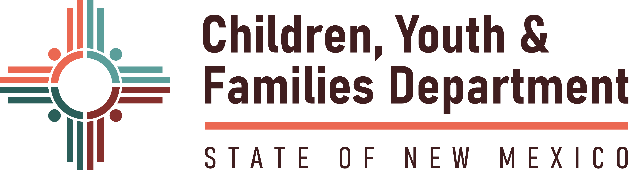 Infant Mental HealthSite Visit ChecklistPlease have the following available and ready to review:Quarterly Report Review for the past year: Referrals	Total: ____ CPP: ____ Non-CPP: ____	Waitlist: ____	Comments: Successes	Comments:Challenges	Comments:  Additional Support Needed: (Trainings)	Comments:Budgets:Burn RateCRF’s NeededInvoicesAttendance TrackingDatabase Deadline Database:Clinical ToolsClients over 5 PlanningCase ExceptionsCases over 18 MonthsCase ExceptionsAverage Phase TimeframeChallengesAdministrative Monthly Meeting AttendanceReview No Contact PolicyStaff: Please have your clinicians each provide a few sentences of what their experience in IMH has been. What are their successes and challenges, as well as requests or recommendations for the program.CaseloadsSuccessesChallengesRostering StatusEndorsement StatusConsulting with JaneCredential RequirementsRetentionCases:Discharge ReasonsTracking of CIAP and DIAPERFidelity TrackersConsultation: How it’s going?Take aways?What’s not working?